Language Arts: Alphabet activities. Find your letters a-l in the morning letterFind things around the house that begin with each letter Read: Practice some words on your sight word matRead your Remembrance Day Book… Color your pictures and talk about our freedoms that were fought for us. <3Writing- using a dry erase marker (or your finger) trace the letters in your name. MathChoose a math warm-up from the daily activities sheet.The  number  5- what  can  you  tell me  about  5?  Who is 5 years old?Spell it -  draw it on a number cube, place 5 items like a number cube, who are  it’s neighbors?  It is more than ? and less than ?  What amounts add up to 5? Four			___	      5      ____    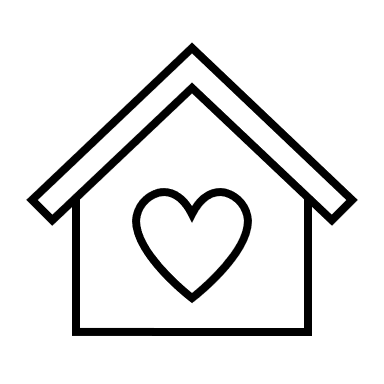 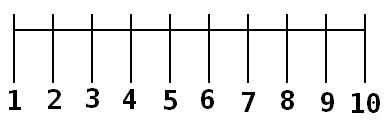 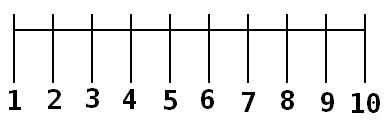 Find  some  big  things  around  the  house  and  arrange  them  like  the  dots  on  a   number  cube Remembrance Day ActivitiesListen to the story A Poppy is to remember Watch the power point includedFinish coloring your big poppy do your best coloring. Cut it out REMEMBERWhen I cut-2 thumbs UP! And look at where you want your scissors to go. Cut out the white cross and stick your poppy to the middle to put in your window for tomorrow. Online Stories:Ava’s Poppy https://www.youtube.com/watch?v=rsdjU6ocSBs